サンライフ防府短期講座夏休み親子でお食事マフィンとジュースでゼリー作り手間かからずに美味しいマフィン作り。簡単に作れて主食になります。ウインナー・チーズやコーンを入れて朝食にもなります。日時　令和4年7月30日（土）　10：00～12：00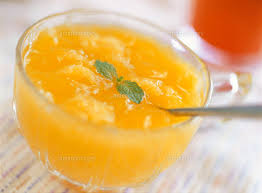 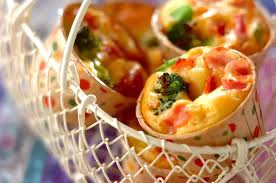 場所　　サンライフ防府　職業講習室講師　　荒瀬玲子（パンとお菓子講師）　　　　　定員　　9組（親子で）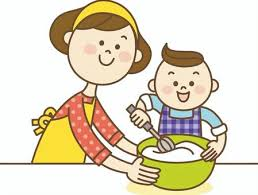 受講料　　¥500/人　（参加人数分）　　　　材料費　　￥700/組　（一家族分です）対象　　　親子（お子様は小学生以上）持参するもの　　　エプロン・三角巾・筆記用具・持ち帰る容器申込・受付　　6月15日（水）より受講料¥500/人と材料費￥700を添えてサンライフ防府までお申込下さい